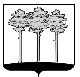 ГОРОДСКАЯ  ДУМА  ГОРОДА  ДИМИТРОВГРАДАУльяновской областиР Е Ш Е Н И Ег.Димитровград  27  июня  2018  года     	                                                        № 86/1035  . О внесении изменений в Положение о порядке участия города Димитровграда Ульяновской области в организациях межмуниципального сотрудничестваВ соответствии с пунктом 7 части 10 статьи 35 Федерального закона от 06.10.2003 №131-ФЗ «Об общих принципах организации местного самоуправления в Российской Федерации», Федеральным законом от 18.04.2018 №83-ФЗ «О внесении изменений в отдельные законодательные акты Российской Федерации по вопросам совершенствования организации местного самоуправления», пунктом 7 части 1 статьи 26 Устава муниципального образования «Город Димитровград» Ульяновской области, в связи с изменением структуры органов местного самоуправления города Димитровграда Ульяновской области, Городская Дума города Димитровграда Ульяновской области второго созыва решила:1. Внести изменения в  Положение о порядке участия города Димитровграда Ульяновской области в организациях межмуниципального сотрудничества, утвержденное решением Городской Думы города Димитровграда Ульяновской области первого созыва от 30.11.2011 №60/751:1.1. В части 3 статьи 3 слова «Главой Администрации города Димитровграда Ульяновской области (далее по тексту - Глава Администрации города) заменить словами «Председателем Городской Думы города Димитровграда Ульяновской области (далее – Председатель Городской Думы)»;1.2. В абзаце первом части 1 статьи 4 слова «Глава Администрации города» заменить словами «Председатель Городской Думы»;1.3. Статью 4 дополнить частью 6 следующего содержания:«6. Межмуниципальные соглашения вступают в силу после их официального опубликования (обнародования).Официальным опубликованием межмуниципального соглашения считается первая публикация его полного текста в периодическом печатном издании, распространяемом в городе.Для официального опубликования (обнародования) межмуниципального соглашения органы местного самоуправления вправе также использовать сетевое издание.».2. Установить, что настоящее решение подлежит официальному опубликованию и размещению в информационно-телекоммуникационной сети «Интернет», на официальном сайте Городской Думы города Димитровграда Ульяновской области (www.dumadgrad.ru).3. Установить, что настоящее решение вступает в силу по истечении полномочий депутатов Городской Думы города Димитровграда Ульяновской области второго созыва.4. Контроль исполнения настоящего решения возложить на комитет по социальной политике и местному самоуправлению (Терехов).